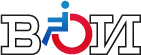 ДАЙДЖЕСТ СМИосновных тем по инвалидностис 06 по 12 июля 2019 г.Москва12 июля 2019 г.С О Д Е Р Ж А Н И Е05.07.2019, Россия 1, Вести в 20:00. «Михаил Терентьев о предложении Минтруда»https://www.youtube.com/watch?v=X5CPeMeJhVo&feature=youtu.be  – смотрите репортаж с 30:32. Среди профессий, запрещенных для женщин: водитель автомобиля грузоподъемностью свыше 2,5 тонн, член палубной команды судов всех видов флота, парашютист, машинист электропоезда, слесарем по ремонту автомобилей и прочие. Но более 20 видов труда для дам по-прежнему останутся под запретом.Вернуться к оглавлению06.07.2019, ОТР, «От прав к возможностям». «Социальная защита инвалидов: новое в законодательстве»https://otr-online.ru/programmy/ot-prav-k/socialnaya-zashchita-invalidov-novoe-v-zakonodatelstve-37759.html   – смотрите репортаж по ссылке. Председатель ВОИ Михаил Терентьев об общественных организациях инвалидов. И о том, как работают общества инвалидов в регионах.Вернуться к оглавлению07.07.2019, ТВЦ, «Фактор жизни». "Трудоустройство инвалидов: современный подход" https://www.tvc.ru/channel/brand/id/13/show/episodes/episode_id/61483 – смотрите репортаж по ссылке.Заместитель Председателя ВОИ Олег Рысев о трудоустройстве инвалидов. Вернуться к оглавлению09.07.2019, газета «Известия». «Глава ВОИ поддержал облегчение доступа инвалидов к соцподдержке»https://rg.ru/2019/07/03/reg-szfo/kaliningradskim-invalidam-stali-vydavait-sertifikaty-na-tehsrestva.html                                  Председатель Всероссийского общества инвалидов (ВОИ), депутат Госдумы Михаил Терентьев поддержал в беседе с «Известиями» принятый нижней палатой парламента закон об упрощении для людей с ограниченными возможностями получения мер соцподдержки и госуслуг.Документ, согласно которому люди с инвалидностью освобождаются от необходимости подтверждать ее на бумажном носителе, Госдума приняла в третьем чтении 9 июля. Закон вступит в силу с 1 июля 2020 года.«Представьте, человек приходит в МФЦ за получением льготы, где ему нужно предъявить справку об инвалидности. C 1 июля 2020 года документ, подтверждающий его инвалидность, предъявлять будет не нужно. Сотрудник МФЦ запросит необходимый документ из федерального реестра инвалидов, чтобы получить сведения о том, инвалид или не инвалид перед ним», — рассказал Михаил Терентьев.По словам Терентьева, федеральным реестром смогут пользоваться все органы государственной власти или местного самоуправления, а также организации, которые выполняют функции оказания государственных услуг.Федеральный реестр инвалидов покрывает всю территорию России, подчеркнул председатель ВОИ. При этом он признал, что в России остаются места, где отсутствует интернет.«Поэтому мы оставили возможность подтверждения инвалидности с помощью бумажного носителя. С развитием интернета от бумажного документа откажутся», — подчеркнул Терентьев.Уточняется, что документ также предусматривает возможность регистрации автомобиля с правом на бесплатную парковку на местах для инвалидов вне зависимости от региона России через заявление на портале госуслуг.В мае премьер-министр Дмитрий Медведев подписал постановление, согласно которому в России упростили процедуру освидетельствования граждан для установления инвалидности. Согласно тексту документа, предусматривается поэтапный переход к обмену необходимыми документами между медицинскими организациями и учреждениями медико-социальной экспертизы (МСЭ) в электронном виде без участия инвалидов.Вернуться к оглавлению11.07.2019, "Московский Комсомолец". «Минтруд предложил изменить правила компенсации за средства для реабилитации инвалидов»https://www.mk.ru/social/health/2019/07/11/mintrud-predlozhil-izmenit-pravila-kompensacii-za-sredstva-dlya-reabilitacii-invalidov.htmlПланируется, что выплата будет происходить в соответствии с более актуальной ценой.Возместить расходы на самостоятельную покупку средств для облегчения повседневной жизни инвалидов станет возможным по ценам, близким к актуальным. Уточнить правила компенсации за самостоятельное приобретение инвалидных колясок, протезов, аппаратов, других технических средств реабилитации (ТСР) предложил Минтруд.Сегодня такие расходы компенсируются государством, исходя из последней по времени цены госзакупки соответствующего технического средства для каждого федерального округа, то есть компенсация может быть рассчитана и по цене ТСР пяти-, а то и десятилетней давности.Проект изменений определяет, что госзакупка, на цену которой стоит ориентироваться, не должна быть заключена ранее, чем за 3 года до даты подачи инвалидом заявления о компенсации. По мнению авторов, данные меры повысят объективность при определении ее размера. Также прописано, что государство возместит такие расходы, если инвалид представит подтверждающие документы, а если решит заменить ТСР, в том числе досрочно, либо отремонтировать его за свой счет — еще и заключение медико-технической экспертизы.По мнению заместителя председателя Всероссийского общества инвалидов Олега Рысева, это положительные изменения, но необходимы комплексные меры.- В первую очередь должны защищаться интересы человека. Инвалиду должны предоставлять качественную продукцию, а государство не всегда может гарантировать контроль за добросовестностью поставщиков. Кроме того, человеку компенсируют определенную сумму, но в некоторых случаях стоимость технического средства, купленного инвалидом, может быть выше (например, когда изделие имеет увеличенный гарантийный срок). Относительно ограничения срока для расчета компенсации пока ничего однозначного сказать нельзя. Возможно, это защитит права инвалидов от инфляции. Что касается медико-технической экспертизы, бывают случаи, когда у одного и того же ТСР, к примеру, инвалидной коляски или протеза, режим эксплуатации разный, кто-то активно передвигается по городу, а кто-то нет. На износ ТСР еще влияют и климатические условия. Считаю, что медико-техническая экспертиза - оптимальная мера, и сам эксперт должен быть объективен и стоять на страже интересов инвалидов. Вернуться к оглавлению10.07.2019, Тюмень медиа. «Соревнования на реке Белой»http://tyumedia.ru/237627.html                                  Очень богата наша страна местами, которые своей природной красотой, уникальностью и неповторимостью притягивают массу туристов, и не только из России, но и со всего мира. Крым, озеро Байкал, отроги Алтая, гейзеры Камчатки, Курильские острова со своими вулканами и многие-многие другие непревзойдённые источники, подаренные человечеству природой-матерью. Среди них – река Белая, что большей своей частью протекает по территории Башкирии, которая, в первую очередь, покоряет своей первозданностью, чистотой воды, прохладой обрамляющих русло скал… Всей красоты словами не передать, это нужно хоть разок увидеть. И такой вот случай: побывать на Белой, поплавать по её водам – нежданно-негаданно выпал нашему земляку Сергею Андрейчикову, системному администратору Викуловской центральной библиотеки.Многие викуловчане знают его как одного из самых активных членов Викуловской районной организации инвалидов, отличного спортсмена по многим видам спорта. Это подтверждает и председатель общества В.Шубина:-- Без Сергея мы никуда, будь то какой-то тематический вечер, слёт, турпоход, тем более – соревнования, он всегда в первых рядах наших спортсменов. И не только. Сергей Андрейчиков несколько раз выступал в составе областной команды спортсменов с ограниченными физическими возможностями на соревнованиях федерального уровня, возвращался домой с наградами. И когда в 2015 году по решению Тюменской ОО ВОИ нам выпала честь выставить своего активиста в состав сборной тюменщины на проведение туристического слёта среди молодых инвалидов с повреждением опорно-двигательного аппарата УрФО, мы, не задумываясь, проголосовали за кандидатуру Сергея. И не ошиблись в своём выборе. Он не подвёл областную команду, и, более того, стал её, можно сказать, постоянным членом: в нынешнем сезоне он был персонально, в третий раз, пригашён в состав коллектива, который защищал честь родного края на соревнованиях такого высокого уровня, проходивших, по традиции, на просторах Башкортостана, а именно – на реке Белой.Несколько слов о самом турслёте. Проводится он с целью популяризации и пропаганды водного туризма среди инвалидов, как жизненно необходимого условия для физической реабилитации и социальной адаптации их в обществе. Другими словами: развивая навыки самостоятельности, психологической уверенности и собственных сил, победить себя, победить свои физические недуги.-- Это очень интересное мероприятие, -- рассказывает о слёте С.Андрейчиков. – Нынче он проводился с 11 по 20 июня, как и прежде, под эгидой Челябинской областной общественной организации ВОИ, а руководил им уже достаточно хорошо нам известный Александр Валентинович Зайцев. Основная наша задача, а в команду кроме меня входили представители Тюменского, Упоровского, Ишимского районов и города Магнитогорска – всего шесть человек, -- показать свои способности и навыки при сплаве на катамаранах по реке, в преодолении её водных преград, естественно – борьба на скорость. Но главная наша задача, как мы все единогласно определились, -- умение работать в команде, постоять за каждого и за себя.…Протяжённость водного маршрута – 143 километра, с многочисленными отмелями, порогами, по которым приходилось плавсредства перетаскивать на руках, опасными водоворотами, тихими, спокойными заводями или быстротечьем меж нависших скал, от которого захватывало дух… Стартовали команды (Челябинской, Тюменской, Свердловской, Курганской областей и Ханты-Мансийского автономного округа) с турбазы Агидель, а финишировали – в районе заповедника «Шульган-Таш», конечно, с промежуточными остановками. Девять дней и ночей…  -- Трудностей мы не боялись, -- продолжает рассказ С.Андрейчиков. – Вся наша жизнь, по сути, состоит из них. Мы наслаждались жизнью, радовались ей в окружении друзей и прекрасной природы.  Ночевали в палатках, ужин готовили по очереди, передавая эстафету «область области», так интереснее. Тюменцы в этом преуспели – общее решение. Часто останавливались в деревнях, раскинутых по берегам реки, общались с коренными жителями, слушали их былины и сказания о земле башкирской. Здорово! А сколько туристов кроме нас было в эти дни на воде! Все приветливые, добрые, разговорчивые, правда,  понять не всех могли, иностранцы попадались – улыбались, руками махали… Надо добавить к сказанному, что тюменский экипаж не только прекрасно справился со своей главной задачей – прийти на финиш первыми, но и победил в промежуточных соревнованиях – гонках катамаранов (дистанция 2 км), предусмотренных программой турслёта, с чем ребят сердечно поздравила Е.К.Куртеева, председатель Челябинской ООО ВОИ.    -- Никогда не забудутся эти дни, -- улыбаясь, говорит Сергей Андрейчиков. – Сколько радости, сил и энергии, надежд вселили они в каждого из нас! Сколько всего увидено! Сколько знакомств! А вершиной всему, конечно, победа и вера в себя, и большое спасибо нашей районной организации инвалидов за то, что именно мне позволили всё это испытать и пережить!Вернуться к оглавлению05.07.2019, Волжская правда. «В Йошкар-Оле (Марий Эл) прошел фестиваль «Вместе – лучше!»https://www.vpgazeta.ru/article/100246           В преддверии праздника «День семьи, любви и верности» в Йошкар-Оле 3 июля прошел фестиваль «Вместе – лучше!».

Фестиваль отличался от подобных мероприятий тем, что организатором его стало Региональное отделение Всероссийского общества инвалидов.

«Реализуя социальный проект «Мы – молодая семья!», мы пригласили к участию наши семьи, и очень рады, что они проявили такую активность», - отметила председатель Марийского ВОИ, региональный координатор партпроекта «Единая страна – доступная среда» Наталья Богомолова.

Участники фестиваля подготовили к выступлению презентации, художественные номера, говорили о любви, поддержке и ценности семейных традиций.Вернуться к оглавлению08.07.2019, Комиинформ. «Диалог Фонда соцстраха и КРО ВОИ помогает решать проблемы инвалидов Коми»https://komiinform.ru/news/182801              Вопросы обеспечения людей с инвалидностью техническими средствами реабилитации (ТСР) обсуждены на заседании Президиума Правления Коми республиканской организации Всероссийского общества инвалидов (КРО ВОИ), которое прошло в минувшую пятницу в Ухте.По словам исполняющего обязанности управляющего региональным отделением Фонда социального страхования РФ по РК Романа Жалобы, острой остается проблема закупки подгузников. Объявленный еще в мае аукцион не состоялся ввиду отсутствия заявок от поставщиков. Такая ситуация характерна для многих регионов страны.Сейчас проводится повторная закупочная процедура. В конце июля будут известны  ее результаты. Если поставщик объявится, контракт на закупку подгузников будет подписан лишь в августе – таковы установленные законом сроки. А пока остается покупать подгузники самостоятельно и получать в фонде компенсацию расходов. О такой возможности надо предупреждать людей на местах, чтобы не оставить их без средств ежедневного ухода.В то же время разрешилась проблема с внесением изменений в индивидуальную программу реабилитации и абилитации (ИПРА), на основании которой ФСС закупает изделия для конкретного инвалида. При этом наименование изделия в ИПРА должно соответствовать классификатору ТСР. Расхождения в наименованиях появились в 2016 году после  утверждения нового классификатора. Эти расхождения препятствовали закупке изделий по ИПРА, оформленным до 2016 года. Приходилось отсылать людей в органы МСЭ (медико-социальной экспертизы) для переосвидетельствования, что затягивало время получения инвалидом изделия. С февраля этого года после внесения изменений в порядок оформления ИПРА многие коррективы можно вносить в ИПРА без переосвидетельствования, на основании заявления в органы МСЭ.Вопросы активистов КРО ВОИ руководителю отделения ФСС касались также участия членов организации в комиссии фонда по приемке качества ТСР, порядка компенсации расходов за самостоятельно приобретенные изделия, возможности получения на основании ИПРА спортивных кресел-колясок и других важных вопросов. Как отметила председатель КРО ВОИ Маргарита Колпащикова, с Фондом соцстраха поддерживается тесная связь, что позволяет в рабочем порядке решать вопросы, оставшиеся за рамками обсуждения. Важно, что такие встречи помогают понимать друг друга и совместно решать сложные проблемы.Вернуться к оглавлению09.07.2019, DEITA.RU. «Во Владивостоке прошел фестиваль «Приморские зори»»https://deita.ru/ru/news/vo-vladivostoke-proshel-festival-primorskie-zori/    Во Владивостоке прошел ежегодный фестиваль «Приморские зори». На нем уже 19 лет подряд выступают самодеятельные творческие коллективы со всего Приморья. Для каждого исполнителя и коллектива это возможность показать свое творчество, а также познакомиться с деятельностью других коллективов.В этом году фестиваль посвящен творчеству Александры Пахмутовой и Николая Добронравова. Они написали бесчисленное количество композиций, которые исполняли величайшие артисты страны: Эдита Пьеха, Людмила Зыкина и Муслим Магомаев. Эти композиции звучали в любимых советских фильмах: «Девчата», «Жили-были старик со старухой», «Три тополя на Плющихе».По словам председателя Приморской краевой общественной организации Всероссийское общество инвалидов Ольги Деревцовой, песни помогают жить и радоваться каждому: песни объединяют, подбадривают и дают возможность смотреть на жизнь оптимистически.«На будущий год мы будет отмечать 20-летний юбилей нашего фестиваля. Он совпадёт с годовщиной окончания Великой Отечественной войны. Поэтому «Приморские зори» в следующем году будут тематическими - мы будем исполнять военные песни.Кроме того, в следующем году мы запланировали провести фестиваль с участием не только приморских коллективов, но и исполнителей со всего Дальнего Востока», – сказала Ольга Деревцова.Вернуться к оглавлению09.07.2019, газета «Советская Чувашия». «В прокуратуре Чувашии обсудили права инвалидов»http://sovch.chuvashia.com/?p=211025«Общество только учится понимать нас…».Не каждый торговый или бизнес-центр может похвастаться положенными по законодательству специальными парковочными местами для инвалидов. У многих сайтов нет специальных версий, удобных людям с проблемами зрения. И, увы, пока еще не все работодатели выделяют рабочие места для людей с ограниченными возможностями.Эти и другие проблемы не так давно обсудили в стенах прокуратуры Чувашии общественники и представители власти. Четвертый интерактивный форум ведомства, посвященный формированию доступной среды для инвалидов, приятно удивил своей практической направленностью и рассмотрением конкретных затруднительных ситуаций.Тон встрече задал прокурор Чувашии Василий Пословский, посоветовав «не превращать выступления в доклады и делать акцент на проблемы». И его первый заместитель Александр Евграфов, рассказывая о работе прокуратуры в данной сфере, не стал уходить от проблем. Он напомнил: чтобы установить пандус в многоквартирном доме, нужно провести собрание жильцов и использовать для работ общие средства, а это порой бывает сложно. Стоит задуматься о разработке специальной республиканской программы для финансирования обустройства пандусов, в том числе из региональных средств.Поскольку в форуме посредством видеосвязи приняли участие и районы республики, разговор касался не только Чебоксар, но и других населенных пунктов. Например, жители Алатыря уточнили, возможно ли для пенсионеров и инвалидов бесплатное протезирование зубов (оказалось, можно рассчитывать на скидки). А представители Канаша поинтересовались, как можно инициировать прокурорскую проверку общественного пространства. Еще одна тема тоже касалась Канаша — журналисты рассказали о железнодорожном вокзале в этом городе, где с одной из платформ можно выйти только в обход длинного забора. Ситуацию с вокзалом сразу взяли на карандаш, а по проверкам ответили: их можно организовать по инициативе гражданина, СМИ или общественной организации.Ожидаемо активны оказались общественники. Так, представитель благотворительного фонда неизлечимо больным детям имени Ани Чижовой Николай Соловьев поинтересовался, как семьи могут получить помощь, например, нянечек. В ответ прозвучало, что помощью занимаются соцслужбы — правда, нянечек там нет, за такими услугами лучше обратиться к некоммерческим организациям. Председатель благотворительного фонда «Али» Ольга Георгиева озвучила вопросы своих подопечных: могут ли родители особых деток получать талоны к специалистам без очереди и как быть ученикам с ограниченными возможностями здоровья чебоксарской школы № 3, ведь в ней нет лифта. Ей пообещали обратить внимание педиатров на ситуацию с талонами, а для школы, как оказалось, разработана проектно-сметная документация пристроя, в котором и разместят лифт. Ориентировочно это произойдет в 2020-2021 годах.«Здоровые люди не всегда понимают, с чем приходится сталкиваться людям с инвалидностью. Наше общество только учится это делать», — заметила председатель Чувашской республиканской организации Всероссийского общества инвалидов Маргарита Кузьминых. Ее примеры из жизни оказались не в бровь, а в глаз. Так, в Шумерле собственники не дают согласие на установку в их доме подъемника, в Чебоксарах мужчина с ограниченными возможностями здоровья уже давно просит выделить в его подъезде пространство под лестницей для коляски… Каждый случай участники форума сразу взяли в работу.«Примем к сведению!» — прозвучало после того, как на экране показали бюро медико-социальной экспертизы № 12 в Чебоксарах без пандуса для колясок. А прокурор Пословский поправил: «К исполнению!»Форум стал хорошей возможностью для общественных организаций и инвалидов получить ответы на свои вопросы от руководителей министерств и ведомств. А главное — еще раз обратить на себя внимание. В прокуратуре же пообещали по итогам встречи выработать алгоритм дальнейшего обеспечения в Чувашии прав людей с ограниченными возможностями.Вернуться к оглавлению10.07.2019, «Советская Сибирь» (Новосибирская область). «Инвалиды назвали мелочи, о которые спотыкается проект доступной городской среды»https://vn.ru/news-invalidy-nazvali-melochi-o-kotorye-spotykaetsya-proekt-dostupnoy-gorodskoy-sredy/С точки зрения тех, кто передвигается по улице на коляске, с собакой-поводырем или тростью, не все так хорошо.Колясочники призвали проехать по улицам Новосибирска и райцентров и проверить качество работ подрядчиков. Материал опубликован в газете «Советская Сибирь» №28 от 10 июля 2019 года.В правительстве Новосибирской области состоялось заседание совета по делам инвалидов при губернаторе. Одной из ключевых тем обсуждения стали проблемы с доступностью транспортной инфраструктуры. В последние годы в регионе удалось существенно продвинуться в создании такой инфраструктуры для людей с ограниченными возможностями здоровья. Но с точки зрения тех, кто передвигается по улице на коляске, с собакой-поводырем или тростью, не все так хорошо.— Проект отличный, а исполнение на троечку, — констатировал выступивший на заседании Виктор Семенко, председатель Новосибирской региональной общественной организации инвалидов-колясочников «Центр независимой жизни «Финист». — Нет на тех же самых светофорах тактильных направляющих, не соблюдены углы спуска пандусов, нет занижения бордюров, нет выезда из парковочных карманов — очень сложно все. Если сделано, то на 50 процентов, хотя многое оборудовано.Руководителя центра «Финист», как и некоторых других активистов общественных организаций инвалидов, пригласили на заседание совета не случайно: именно эти люди лучше кого бы то ни было могут дать объективную оценку тому, как реализуется программа создания доступной среды. Виктор Семенко предложил: буквально на каждую улицу должна выезжать комиссия, в том числе с участием общественников, и оценивать каждый конкретный перекресток, тротуар, пешеходный переход, светофорный объект. Потому что проблема, как выясняется, не всегда в том, что не сделали. Проблема нередко в том, что сделали плохо.Переход упирается в газонА ведь действительно, даже у вполне здоровых людей порой найдется множество претензий к тому, как обустроены те же пешеходные переходы. Осваиваются деньги, и немалые, а зебра упирается в бордюр и газон, или спуск к дороге находится вовсе не там, где разрешается пройти. Что уж говорить о проблемах, возникающих у людей на колясках или живущих в вечной темноте! Кажется, подрядчику порой просто наплевать, что он сотворил на дороге: как пешеходы будут переходить на другую сторону улицы — его не касается.Хотя справедливости ради надо сказать, что уличная среда в Новосибирской области уже несколько лет активно меняется с точки зрения ее доступности для инвалидов-колясочников, для незрячих. Так, например, из более чем 500 светофоров, установленных на территории региона, 112 оборудованы специальными звуковыми устройствами, которые помогают ориентироваться слепым и слабо видящим людям. Причем такие системы сами подстраиваются под уровень шума: днем они громче, а ночью тише.— В 2017 году в Новосибирске и Бердске оборудовано звуковыми приставками 35 светофорных объектов, в 2018 году — 29. В этом году мы планируем обустроить в Новосибирске еще 30 светофоров,— рассказал Сергей Эпов, начальник управления дорожного комплекса министерства транспорта и дорожного хозяйства Новосибирской области.«Залетные на парковках для инвалидов потом раскаиваются»Еще один важный элемент доступной инфраструктуры — тактильные пешеходные переходы. Если сегодня где-то ремонтируют тротуар, то просто обязаны уложить специальные плиты, которые укажут направление незрячему человеку. С 2015 года стали появляться парковки для инвалидов. Если спуститься на паркинг любого крупного торгового или бизнес-центра, кинотеатра, то места для инвалидов свободны, отметил начальник управления.— Если случаются на этих местах залетные люди, они потом раскаиваются, потому что штраф — 5 тысяч рублей. Мы реализуем систему отслеживания таких мест, специальное подразделение занимается только контролем. Это работает, — подчеркнул Сергей Эпов.Он также сообщил, что в этом году создается единый центр управления транспортными потоками. В его задачу войдет в числе прочего организация интеллектуальной транспортной системы, которая обязательно включает комфортные условия передвижения для инвалидов.Предложение дать людям с ограниченными возможностями здоровья контролировать создание доступной среды поддержал заместитель губернатора Новосибирской области Сергей Нелюбов.— Я думаю, нам нужно включить участие общественных организаций в эту работу на этапе проектирования и приемки объектов инфраструктуры по доступности, — сказал он. — Важно и актуально учитывать мнения и пожелания представителей наших общественных организаций по делам инвалидов при реализации государственных программ и национальных проектов в сфере обеспечения доступности объектов, в том числе транспортной инфраструктуры. Мы прислушаемся и внесем все предложения в ответственные органы власти.Что сделано в Новосибирской области, чтобы обеспечить инвалидам доступность процесса голосованияНа первом этаже размещены 86 % избирательных участков.Плакатами с крупным шрифтом оснащены 100 % избирательных участков.Избиратеям с ограниченными возможностями здоровья помогают около 200 волонтеров.КомментарийИгорь ГАЛЛ-САВАЛЬСКИЙ, председатель Новосибирской областной организации Всероссийского общества инвалидов, член Общественной палаты региона:— Проблема транспортной доступности — одна из важнейших. На мой взгляд, на территории региона сделано многое, чтобы обеспечить достаточно высокий уровень транспортной доступности. Но дьявол кроется в деталях. Дороги по программе «Безопасные и качественные дороги» строятся без учета доступности для людей с инвалидностью, это недопустимо. Остаются проблемы, касающиеся звуковых светофоров. В Новосибирской области купили более 160 единиц транспорта с пониженной платформой, но инвалид как не мог уехать, так и не может. Или может, но для этого ему нужна какая-то специальная компетенция. Каждый этап приспособления доступной среды должен охватывать все большее количество населения и должен иметь более высокое техническое решение. Поэтому разработать стратегию развития транспорта с точки зрения обеспечения доступности было бы крайне важно. Тогда бы мы понимали, что есть сегодня, что будет завтра и послезавтра. И могли бы на эти изменения влиять. Было бы очень важно и нужно прямо в профильном министерстве собрать специальное совещание по обеспечению транспортной доступности с участием общественных организаций инвалидов, где они могли бы высказать все специальные требования.Вернуться к оглавлению11.07.2019, PenzaNews. «В пензенском центре для молодых инвалидов проведен мастер-класс по настольным играм»https://penzanews.ru/sport/136714-2019Председатель пензенской региональной организации Всероссийского общества инвалидов Валерий Тимошкин провел мастер-класс по спортивным настольным играм в отделении учебного сопровождаемого пребывания областного социально-реабилитационного центра для детей и молодежи с ограниченными возможностями здоровья в Кичкилейке. «Каждый из вас может выбрать игру по интересам и возможностям. Освоив правила и потренировавшись, вы сможете принимать участие в соревнованиях среди людей с инвалидностью», — сказал он проживающим в отделении молодым людям.Начальник управления организации социального обслуживания и работы с инвалидами министерства труда, соцзащиты и демографии Пензенской области Валерий Шомников поблагодарил Валерия Тимошкина за многолетнее сотрудничество и активную работу по популяризации адаптивного спорта среди людей с ОВЗ, вручил почетную грамоту ведомства.Как сообщает пресс-служба регионального Минтруда, постояльцы отделения ознакомились с правилами спортивных настольных игр новус, джакколо, шаффлборд, кульбуто, корнхол. Занятия по ним будут включены в программу физической и социокультурной реабилитации молодых инвалидов. Игры закуплены в июле 2019 года специально для их реабилитации.Вернуться к оглавлению11.07.2019, «Катунь24.ру» (Алтайский край). «Более 70 миллионов рублей планирует получить Алтайский край на систему реабилитации инвалидов»https://katun24.ru/news/569923Об этом Виктор Томенко заявил сегодня, 11 июля, на заседании Координационного совета по делам инвалидов. Состоялось обсуждение наиболее острых вопросов, которые стоят перед людьми с ограниченными проблемами здоровья. Многие из них ведут активный образ жизни, работают, но ежедневно продолжают сталкиваться с проблемами обеспечения доступной среды, социализации, необходимости дополнительной господдержки предприятий.Открывая совещание, глава региона напомнил слова Президента России Владимира Путина о том, что зрелость общества определяется по тому, как оно относится к людям, возможности здоровья которых ограничены.Виктор Томенко отметил, что почти 8% жителей края (184 тысячи человек) имеют инвалидность. Это значительная часть населения региона. Ежедневно им приходится сталкиваться с различными жизненно важными проблемами, в решении которых необходим комплексный подход, помощь государства и общественных организаций. Многие вопросы социализации связаны с недостаточным финансированием. Краевые власти стараются решать их, привлекая федеральные средства. Сегодня в Минтруде России находится на согласовании краевая программа, направленная на формирование системы комплексной реабилитации инвалидов. «Если все наши планы подтвердятся и согласование будет получено, то дополнительно в следующем году из федерального бюджета поступит еще более 70 миллионов рублей при обязательном нашем софинансировании. Уверен, что с нашим краевым Законодательным Собранием мы решение примем и вместе учтем софинансирование в размере 7% от этой суммы. Таким образом сможем дополнительно приобрести оборудование для наших учреждений, которые занимаются проблемами и реабилитацией инвалидов, и решать многие другие проблемы. Общаясь, имея множество форматов обсуждений, мы будем развивать эту часть нашей жизни», — рассказал Виктор Томенко.В плане мероприятий поддержки инвалидов на 2019 год — оценка положения семей с детьми-инвалидами в целях его улучшения путем оказания адресной поддержки; содействие занятости; реформирование системы психоневрологических интернатов; создание системы долговременного ухода за пожилыми и инвалидами; развитие технологий сопровождения граждан с инвалидностью, подготовки к самостоятельной жизни в обществе; обеспечение доступности объектов для инвалидов в приоритетных сферах жизнедеятельности силами регионов в рамках ведомственных полномочий. С 1 июля предстоит увеличение выплат семьям с детьми-инвалидами и инвалидами с детства I группы с 5,5 тысячи рублей до 10 тысяч рублей.Главе регионе рассказали о первых результатах работы Ресурсного центра для инвалидов в Алтайском крае. Проект запустили в октябре 2018 года в пилотном режиме. Ресурсный центр располагается на базе Главного бюро медико-социальной экспертизы по Алтайскому краю. Он включает клиентскую службу отделения Пенсионного фонда, консультационные пункты регионального отделения Фонда социального страхования, Минсоцзащиты Алтайского края, краевого управления по труду и занятости населения, пункт подбора технических средств реабилитации и обучения граждан пользованию ими (предоставляемыми за счет средств федерального бюджета, барнаульского филиала протезно-ортопедического предприятия). Между участниками ресурсного центра подписано пятистороннее соглашение о сотрудничестве. Услуги в ресурсном предоставляют в режиме одного окна.За шесть месяцев 2019 года в консультационных пунктах ресурсного центра для инвалидов предоставлено более пяти тысяч консультаций гражданам с инвалидностью. Всего за время работы ресурсного центра поступило порядка восьми тысяч обращений.Как отметила председатель Алтайской краевой общественной организации Всероссийского общества инвалидов Татьяна Сафронова, с работой центра информированность инвалидов повысилась.«Это заметно даже по тому, что нам стали меньше звонить. Стало легче получить индивидуальную программу реабилитации, ориентироваться. Но очень многое зависти от самого человека», — считает  Татьяна Сафронова.Представители общественных организаций инвалидов рассказали губернатору о главных достижениях и приоритетах в работе.Вернуться к оглавлению09.07.2019, газета «Республика Башкортостан». «В Салаватском районе пройдет фестиваль по спортивному туризму среди инвалидов»https://resbash.ru/news_m/81297VIII Всероссийский фестиваль по спортивному туризму среди инвалидов «Юрюзань-2019» пройдет с 10 по 15 июля, сообщили в региональной организации Всероссийского общества инвалидов.В фестивале примут участие более десяти команд из Башкирии, Татарстана, Крыма, Пермского края, Оренбургской, Челябинской, Тюменской и Московской областей.Участников ждут три дистанции: водная, горная и на средствах передвижения. Жить спортсмены будут в палаточном лагере, еду готовить на костре.Команды приедут на фестиваль 10 июля, следующий день будет тренировочным. Торжественное открытие фестиваля - 12 июля в 13.00, 13 июля пройдут соревнования, 14 июля - церемония награждения, закрытие фестиваля, 15 июля - отъезд участников.Вернуться к оглавлению10.07.2019, "ТюменьМедиа". «Две тюменские команды выступят на фестивале "Голосящий КиВиН"»https://t-l.ru/266655.htmlКоманды КВН "Наполеон Динамит" и "Омутинка" представят Тюменскую область на Международном музыкальном фестивале в Светлогорске. "Голосящий КиВиН-2019" пройдет с 19 по 21 июля, сообщает Дворец творчества и спорта "Пионер".Команда "Наполеон Динамит" принимает участие в "Голосящем КиВиНе" третий год подряд, для "Омутинки" это первая игра. Команда представляет Тюменскую областную региональную организацию Всероссийского общества инвалидов."Мы очень счастливы приглашению на фестиваль. Для нас огромный шаг вперед. Настрой у команды боевой, мы готовы достойно представить Тюменскую область", – рассказал участник "Омутинки" Артур Голубев.Сейчас участники пишут материал и много репетируют, чтобы представить область на фестивале. В Светлогорск команды отправится 12 июля. Первый канал покажет игру в конце сентября-начале ноября 2019 года.Вернуться к оглавлению12.07.2019, “Липецкая газета”. «Лучшая арттерапия — матаня»http://lg.lpgzt.ru/aticle/luchshaya-artterapiya-matanya-.htm— Люблю русскую песню. Раньше в деревне без баяна, без гармошки ни один праздник не обходился, — рассказывает липчанка Анна Мещерякова. — Мама была певунья необыкновенная, отец — гармонист. У меня в семье дочь и сын, трое внуков, правнуку седьмой год пошел. Когда собираемся за праздничным столом, поем, а я на гармошке играю. Мне ее дядя Слава, брат отца, подарил на 15-летие.На Гала-концерте IV областного фестиваля «Играй, гармонь!» большой зал Городского дворца молодежи с трудом вместил всех поклонников русской песни. Фольклорные и вокальные коллективы, ансамбли, исполнители народной песни и частушки, гармонисты, баянисты, аккордеонисты и балалаечники вначале состязались в мастерстве на муниципальном этапе фестиваля, проводимого Липецкой областной организацией Всероссийского общества инвалидов при поддержке регионального управления внутренней политики.И вот лучшие самодеятельные артисты, вышедшие во второй этап фестиваля, выступили в заключительном концерте, представив более 20 районных и городских организаций ВОИ.Анна Мещерякова входит в Правобережную организацию ВОИ и с удовольствием вспоминает молодость, когда пела в хоре металлургов, созданном Андреем Мистюковым. Выступала она и с ансамблем «Сокольские посиделки», и с хором из Сокольского ДК.Анна Николаевна не скрывает — русская народная песня очень помогала ей в жизни. 30 лет она трудилась обрубщиком литья на заводе «Свободный сокол». На пенсию вышла с инвалидностью: из-за большой запыленности на производстве пострадали легкие. Но это не мешает ей сохранить оптимизм и интерес ко всему происходящему вокруг.Сегодня Анна Николаевна готовится встретить 70-летний юбилей и поет частушки, народные и лирические песни с такими же увлеченными людьми.Своя история и у краснинца Анатолия Прохоркина, разменявшего восьмой десяток. На гармони он играет с детства.— Сельская улица раньше весело жила. Мужики играли, а мы, пацаны, учились у них. Главной у нас матаня была, — делится он воспоминаниями. — Отец играл на балалайке. А я полюбил гармонь.Всю жизнь Анатолий Дмитриевич работал в родном селе. Сразу после технического училища — в местных электросетях. Много лет был трактористом. И даже главой сельской администрации потрудиться пришлось. И уже много лет Анатолий Дмитриевич аккомпанирует самодеятельным исполнителям в местном Доме культуры, где создан хор, объединяющий более 30 человек, и ансамбль «Любава», в котором занимается полтора десятка пожилых людей.— Инвалидность получил после инсульта и почти оглох, спасибо, девчата поддержали. Вот и продолжаем выступать. Творчество помогло мне подняться после болезни, — признался гармонист.А Нина Васильевна Лепихова из села Казаки Елецкого района аккомпанирует себе сама, научившись играть на гармошке в семь лет. Когда-то пела разные песни, а теперь только свои. Пишет она их со школьного возраста. Судьбу будущего педагога музыкальной школы перечеркнули трагические обстоятельства. Нина чудом выжила после тяжелейшей аварии. Ее, 20-летнюю, на ноги поставили московские врачи. Перенести пришлось полсотни операций. Несмотря на инвалидность, она вышла замуж и родила двух дочерей, подарившей ей четырех внуков.Прямая речь— Я живу, как все: держу скотину, кошу траву, сажаю огород. Это отнимает силы и время. Но с удовольствием выступаю в концертах, — рассказала Нина Васильевна. — Песни помогают мне. Я посвящаю их стране, армии, народу. Вот говорят, что сегодня трудно жить. А я так скажу: будешь пахать — будешь жить хорошо.Вернуться к оглавлению12.07.2019, «ОрёлТаймс». «В Орле проверяют – могут ли инвалиды попасть в магазин или на рынок»https://oreltimes.ru/news/obshhestvo/v-orle-proverjajut-mogut-li-invalidy-popast-v-magazin-ili-na-rynok/Мониторинг провела рабочая группа от городской администрации. Совместно с представителями общественных организаций рабочая группа проверила доступность рынка на ул. Лескова, доступность ТЦ «Европа» на Наугорском шоссе, «Атолла» и «Водолея».Следующий рейд пройдёт 17 июля на территории Заводского района. Результаты узнаем только в сентябре. Тогда подведут общие итоги с разбором каждой обследованной площадки.В мониторинге принимают участие представители Общероссийской общественной организации «Всероссийское общество инвалидов», Орловского городского отделения общероссийской общественной организации «Российский Красный Крест», Орловской региональной общественной организации инвалидов «Всероссийское Ордена трудового Красного знамени Общество слепых».Вернуться к оглавлению12.07.2019, «Псковская правда». «Более 20 медалей получили псковичи на спортивном фестивале в Карелии»http://pravdapskov.ru/news/0008946.htmlПсковичи получили более 20 медалей на Открытом межрегиональном спортивном фестивале молодых людей с инвалидностью Северо-Запада России с ПОДА. Как сообщили «Псковской правде» в пресс-службе региональной администрации, соревнования проходили с 23 по 28 июня в карельском посёлке Лахденпохья.Одиннадцать команд из регионов Северо-Запада округа соревновались по пяти зачетным дисциплинам (дартс, пауэрлифтинг, стрельба, бочече (кёрлинг на песке), настольный теннис). Псковскую область представила сборная команда молодых спортсменов с поражением опорно-двигательного аппарата.По итогам состязаний псковская сборная заняла третье место в общем зачёте, в личном зачёте команда заработала более 20 медалей.Поддержку участникам оказала Псковская областная организация Всероссийского общества инвалидов. А хороший результат стал возможен благодаря упорным тренировкам спортсменов в ДЮСШ «Надежда» под руководством тренера Темержана Нургалиева.Вернуться к оглавлению10.07.2019, «Парламентская газета». «Организации объединений инвалидов будут включать в реестр малого предпринимательства»https://www.pnp.ru/social/organizacii-obedineniy-invalidov-budut-vklyuchat-v-reestr-malogo-predprinimatelstva.html                   Общества с ограниченной ответственностью, участниками которых являются только общероссийские общественные объединения инвалидов, могут включить в единый реестр субъектов малого и среднего предпринимательства. Соответствующий закон Совет Федерации одобрил на пленарном заседании 10 июля.Документ устраняет разночтения между законами «О социальной защите инвалидов в РФ» и о развитии малого и среднего предпринимательства.«На организации, созданные общероссийскими общественными объединениями инвалидов, распространялись нормы Федерального закона «О развитии малого и среднего предпринимательства в Российской Федерации», но поскольку в него в декабре 2015 года были внесены изменения, произошла рассогласованность норм законов», — пояснила член Комитета Совета Федерации по социальной политике Анна Отке.Для устранения этих противоречий и вносятся изменения в законодательство.Благодаря поправкам указанные организации будут включены в единый реестр субъектов МСП и смогут воспользоваться преференциями для малого и среднего бизнеса.Вернуться к оглавлению10.07.2019, «Парламентская газета». «Дела о нарушениях прав инвалидов будут рассматривать надзорные органы»https://www.pnp.ru/social/dela-o-narusheniyakh-prav-invalidov-budut-rassmatrivat-nadzornye-organy.html                   Совет Федерации одобрил закон, согласно которому рассмотрение дел о правонарушениях, связанных с уклонением от исполнения требований по обеспечению условий для доступа инвалидов к объектам и услугам, и составление таких протоколов возложат на компетентные органы в каждой сфере.Сегодня в КоАП функции по привлечению к административной ответственности за уклонение от обязанностей сделать инфраструктуру и услуги доступными для инвалидов возлагаются на органы социальной защиты. Но они не могут выполнять такие полномочия во многих сферах, например в сферах транспорта, связи, культуры, ЖКХ, здравоохранения, говорится в пояснении к документу. Поэтому эти нормы носят декларативный характер.Изменения в законодательстве прописывают, что дела о правонарушениях, связанные с уклонением от исполнения требований по обеспечению условий для доступа инвалидов к объектам и услугам, и составление таких протоколов возложат на компетентные органы в каждой сфере.Так, Ространснадзор будет осуществлять контроль требований по обеспечению доступа инвалидов к услугам по перевозке; Роскомнадзор - к объектам и услугам связи; Ростехнадзор - по обеспечению доступности зданий для групп населения с ограниченными возможностями передвижения при проектировании и строительстве жилых зданий, объектов инженерной, транспортной и социальной инфраструктуры. Росздравнадзор проконтролирует обеспечение доступности для инвалидов в здания больниц, поликлиник и аптек и предоставляемых ими услуг; Рособрнадзор — доступность образовательных организаций и их услуг.Аналогичные обязанности будут у региональных надзорных органов в сфере жилищного и строительного надзора и социального обслуживания.Вернуться к оглавлению09.07.2019, ТАСС. «В СФ разработают проект, запрещающий штрафовать инвалидов за парковку не на спецместах»https://tass.ru/obschestvo/6644860                   Сенатор Владимир Круглый указал на то, что зачастую водителям с инвалидностью не хватает квоты в 10% и они вынуждены оставлять автомобиль на обычных парковочных местах.Комитет Совета Федерации по социальной политике разработает законопроект о невзимании штрафов с водителей-инвалидов, которым приходится парковаться не на специально выделенных для них по квоте местах. Соответствующее поручение на заседании комитета во вторник дал его председатель Валерий Рязанский.Проблему поднял на заседании сенатор Владимир Круглый. По его словам, зачастую водителям-инвалидам не хватает квоты в 10%, они вынуждены оставлять автомобиль на обычных парковочных местах. По словам сенатора, за это водителям-инвалидам приходят штрафы, которые "практически невозможно оспорить"."Тогда вам нужно заняться этой темой серьезно и посмотреть, в какой из разделов КоАП РФ надо вносить соответствующие изменения, которые либо подвигнут органы местной власти к пересмотру квоты, либо к невзиманию штрафов с водителей-инвалидов в ряде случаев", - сказал Рязанский.Он добавил, что законодательные изменения, которые освободят водителей-инвалидов от подобных штрафов, заставят власти субъектов РФ задуматься над увеличением квот на парковочные места в определенных сегментах города или региона."Если они один раз не взяли штраф, второй раз не взяли штраф, они будут задумываться над увеличением квоты на парковочные места для инвалидов в данном сегменте. Может, там медицинский центр или центр социальных услуг расположены. А в тех местах, где инвалиды не останавливаются, наоборот, уменьшить до 5%", - предложил Рязанский.Вернуться к оглавлению08.07.2019, «Известия». «Актуарные цифры: соцстрахование планируют перевести на принципы ОСАГО»https://iz.ru/895740/anna-ivushkina/aktuarnye-tcifry-sotcstrakhovanie-planiruiut-perevesti-na-printcipy-osago?utm_source=yxnews&utm_medium=desktop                   В ФСС намерены ввести систему бонус-малус при расчете взносов, из которых оплачивают больничные.В России могут начать использовать систему бонус-малус для расчета размера взносов в Фонд социального страхования (ФСС). Об этом «Известиям» сообщили в фонде. Взносы перечисляют работодатели, а затем из этих денег оплачивают больничные и компенсации при ЧП на производстве. Таким образом, расходы компаний, где сотрудники часто болеют или калечатся, могут вырасти, а предприятий со здоровым коллективом — сократиться. Актуарное оценивание долгосрочных обязательств означает, что возможность гибели или нетрудоспособности сотрудников будут рассчитывать, опираясь на теорию вероятностей и статистику. Важно, чтобы реализация идеи не обернулась банальным повышением тарифов, опасаются бизнесмены.ОСАГО для работникаО планах внедрить систему бонус-малус в соцстрахование «Известиям» рассказали в пресс-службе ФСС. Сейчас работодатели отчисляют в фонд взносы в размере 2,9% от зарплаты каждого сотрудника, а работник получает за счет средств ФСС компенсацию, когда находится на больничном, и пособия в связи с материнством. Также выплаты получают родственники, если человек погибает из-за несчастного случая на производстве или профессионального заболевания. Система бонус-малус предполагает, что размер платы клиента (в конкретном случае — размер взноса в ФСС) зависит от его истории страховых случаев. В России такая схема уже применяется при расчете стоимости ОСАГО: те автомобилисты, которые часто попадают в аварии, платят за полис больше.От чего конкретно может зависеть размер взноса в ФСС, пока не решено. В фонде сказали «Известиям», что хотят «сформулировать сбалансированную систему тарификации, когда уровень страхового тарифа соответствует текущему уровню риска, внедрить полноценную систему бонус-малус, увязать размер тарифа с мероприятиями по повышению безопасности труда». Там добавили, что также планируют перейти к актуарному оцениванию долгосрочных обязательств. Это означает, что возможность гибели или нетрудоспособности сотрудников будут рассчитывать, опираясь на теорию вероятностей, статистику и долгосрочные финансовые вычисления. В ФСС подчеркнули, что работы планируется проводить с участием всех сторон социального партнерства — то есть учитывать позиции правительства, работодателей и профсоюзов.Переход к определению тарифов страховых взносов и обязательств по видам обязательного социального страхования на основе актуарных расчетов также зафиксирован в плане мероприятий кабмина по реализации генерального соглашения между объединениями профсоюзов, работодателей и правительством на 2018-2020 годы. В аппарате Российской трехсторонней комиссии, которую возглавляет вице-премьер Татьяна Голикова, оперативно не ответили на запрос «Известий». В Минтруде предложили обратиться за комментариями на эту тему в ФСС.Как следует из основных параметров проекта бюджета ФСС на 2020–2022 годы, в следующем году доходы фонда от страховых взносов составят 752 млрд рублей, а расходы по соцстрахованию на случай больничного, материнства, несчастного случая на производстве и профзаболеваний — 756 млрд рублей. С учетом того что средства ФСС идут также на содержание аппарата, оплату путевок в санатории для льготников и обеспечение инвалидов техсредствами реабилитации, дефицит бюджета фонда составит 9 млрд рублей в 2020 году. К 2021-му нехватка средств вырастет до 37 млрд рублей.Взвесить рискиОднозначно сказать об увеличении среднего тарифа после пересчета нельзя, уверен член экспертного совета при правительстве Александр Сафонов. По его мнению, логичным было бы вычислять размер взноса для каждого работодателя на основе специальной оценки условий труда, которую уже проводят на предприятиях. Однако в этом случае необходимо, чтобы в ней участвовал представитель трудовой инспекции, заметил специалист. Также логично учитывать состояние здоровья сотрудников и дополнительные мероприятия по безопасности труда, которые проводит работодатель, считает Александр Сафонов.Равная ставка для всех компаний распределяет ответственность среди всех участников рынка в одинаковой пропорции, заметил профессор кафедры финансового менеджмента РЭУ им. Г.В. Плеханова Константин Ордов. Аналогичная ситуация наблюдалась в рамках системы страхования вкладов до 2015 года, когда ставки взносов в АСВ были одинаковы для всех участников рынка. Тогда устойчивые и надежные банки являлись донорами средств в систему, чтобы по факту закрыть «дыры» в банках с отозванной лицензией.Идея дифференцированных ставок резонна и будет стимулировать проактивный подход к сохранению здоровья сотрудников, полагает президент «Деловой России» Алексей Репик. Важно, чтобы реализация не обернулась банальным повышением тарифов и компании действительно поощряли за эффективные практики и «наказывали» за непродуктивные, отметил эксперт. При этом в бережном отношении к своему здоровью заинтересованы и сами сотрудники: ведь взносы в ФСС рассчитываются от размера фонда оплаты труда и при повышении тарифа можно сократить издержки, уменьшив расходы на зарплаты.Сейчас тарифы взносов в ФСС уже дифференцированы по отраслям и в среднем составляют 2,9%. Максимальная ставка 8,5% действует для предприятий, экономическая деятельность которых относится к 32-му классу риска, — это, например, добыча каменного угля и разведение диких животных. Минимальный тариф 0,2% действует для первого класса — допустим, торговли или деятельности гостиниц, музеев, библиотек. Есть льготы для образовательных, культурных, лечебно-оздоровительных и других учреждений, а также тех, что берут на работу инвалидов.Вернуться к оглавлению06.07.2019, РИА Новости. «Колобков: "Специальная Олимпиада России" проделала большую работу»https://rsport.ria.ru/20190706/1556269811.html                   Министр спорта РФ Павел Колобков на отчетно-выборной конференции "Специальной Олимпиады России" заявил, что организация за 20 лет деятельности проделала большой объем работы, вышла на совершенно другой уровень и пользуется заслуженным уважением в мире.В Москве в субботу проходит конференция "Специальной Олимпиады России". Special Olympics ("Специальная Олимпиада") - всемирное движение, занимающееся организацией физкультурно-оздоровительных мероприятий и проведением соревнований для лиц с нарушениями интеллекта.В России специальное олимпийское движение развивается с 1990 года, официально общественная благотворительная организация помощи инвалидам с умственной отсталостью "Специальная Олимпиада России" была зарегистрирована в 1999 году. Ежегодно при поддержке Минспорта России проводится около 15 всероссийских физкультурных мероприятий по программе Специальной Олимпиады."За 20 лет вашей организацией действительно была проделана огромная работа, - сказал Колобков. - И важно отметить преемственность управления организацией, преемственность традиций и преемственность программ развития. Хочу отметить работу Юрия Валентиновича (Смирнова, президента организации), вы за три года подняли "Специальную Олимпиаду" на другой уровень, сейчас работает уже более 60 отделений. И нам надо добиться, чтобы отделения были созданы во всех регионах страны. Дальнейшее развитие такого движения как "Спортивная Олимпиада" возможно только при взаимодействии различных отраслей и министерств"."Хочу отметить вас как организацию, которая пользуется заслуженным вниманием на международном уровне, - добавил глава ведомства. - Перед всеми нами стоят большие и серьезные задачи. Вы - необычная федерация, вы приравнены к олимпийскому движению России. И с вами у нас налажено хорошее взаимодействие".Вернуться к оглавлению10.07.2019, Агентство социальной информации. «Минэкономразвития отчиталось о господдержке СО НКО в 2018 году»https://www.asi.org.ru/news/2019/07/10/minekonomrazvitiya-finansy-so-nko/                   Минэкономразвития опубликовало отчет о реализации субъектами РФ мер по обеспечению доступа социально ориентированных некоммерческих организаций к предоставлению услуг в социальной сфере в 2018 году. Доклад составлен на основе анализа отчетов, предоставленных 83 субъектами РФ, кроме Республики Хакасия и Ульяновской области.На поддержку социально ориентированных некоммерческих организаций передано властями 83 регионов более 31,3 млрд рублей. Финансирование было распределено между 4,4 тыс. СО НКО. Деньги тратились на социальную защиту и социальное обслуживание, образование, культуру, охрану здоровья граждан, физическую культуру и спорт. Услуги получили 22 млн человек в 82 субъектах страны.Для сравнения: в 2017 году на оказание услуг в социальной сфере было передано более 24 млрд рублей. Таким образом, в 2018 году рост составил более 30%. В 2017 году средства были распределены между 4,1 тыс. СО НКО, в сравнении с чем эта цифра в 2018 году выросла на 7%. В 2017 году услуги СО НКО получили более 6 млн человек, в 2018 году — в 3,6 раза больше.На социальную защиту и соцобслуживание (социально-бытовые, социально-медицинские и социально-психологические услуги, а именно обслуживание на дому, меры по социальной реабилитации и адаптации инвалидов и наркозависимых) финансирование увеличилось на 93% — 11,21 млрд рублей (с 5,82 млрд рублей в 2017 году).На образование (услуги по обеспечению дошкольного образования, начального образования и общего школьного образования, среднего профессионального образования) в 2018 году было выделено 8,117 млрд рублей (7,43 млрд рублей в 2017 году, то есть на 9,4% больше).Охрана здоровья граждан (услуги по оказанию помощи людям, пострадавшим от того или иного заболевания, по профилактике заболеваний, по формированию здорового образа жизни и продвижению донорства крови) является одной из наименее доступных сфер оказания услуг населению для СО НКО. В 2018 году этот показатель снизился на 45% по сравнению с 2017 годом и составил 353 млн рублей (644,7 млн рублей в 2017 году).Вернуться к оглавлению05.07.2019, агентство городских новостей "Москва". «Сотрудники ЦОМП будут сопровождать пассажиров-инвалидов на Московских центральных диаметрах»https://www.mskagency.ru/materials/2905539                    Инспекторы Центра обеспечения мобильности пассажиров (ЦОМП) столичного метро также будут работать и на Московских центральных диаметрах (МЦД). Об этом в рамках Московского урбанистического форума - 2019 сообщил заместитель мэра Москвы по вопросам транспорта Максим Ликсутов.«ЦОМП будет работать на диаметрах в том же режиме, что и в метро», - сказал М.Ликсутов.Ранее заместитель генерального директора ОАО «РЖД» Олег Тони сообщил, что первые два маршрута МЦД Одинцово - Лобня и Нахабино - Подольск запустят в ноябре этого года. На первых двух сквозных маршрутах будет обустроено 66 станций, с 27 из них можно будет пересесть на станции метро, Московского центрального кольца и радиальные направления железной дороги. Запуск первых двух диаметров позволит создать около 900 тыс. дополнительных пассажирских мест в сутки.По МЦД-1 и МЦД-2 будут курсировать поезда «Иволга», оснащенные бесплатным городским Wi-Fi, розетками для гаджетов, системами климат-контроля и обеззараживания воздуха. Благодаря тому, что поезда будут ходить в тактовом режиме, пассажирам не нужно будет подстраиваться под расписание поездов, при этом будет сокращен и интервал движения между до пяти-шести минут в час пик. Оплатить проезд на МЦД можно будет картой «Тройка».Вернуться к оглавлению12.07.2019, «Интерфакс». «Власти Алтайского края рассчитывают на получение 70 млн рублей из федерального бюджета на систему комплексной реабилитации инвалидов - губернатор»http://www.interfax-russia.ru/Siberia/news.asp?sec=1671&id=1046303                   Система комплексной реабилитации инвалидов создаются в Алтайском крае для помощи почти 200 тыс. Жителей, сообщает пресс-центр правительства региона."Если согласование будет получено, то дополнительно в следующем году из федерального бюджета поступит еще более 70 миллионов рублей при обязательном нашем софинансировании. Мы решение примем и вместе учтем софинансирование в размере 7% от этой суммы. Таким образом, сможем дополнительно приобрести оборудование для наших учреждений, которые занимаются проблемами и реабилитацией инвалидов", - цитирует пресс-центр слова губернатора региона Виктора Томенко.Речь идет о создании и согласовании краевой программы, направленной на формирование системы комплексной реабилитации инвалидов. Губернатор отметил, что почти 8% жителей края, 184 тыс. человек, имеют инвалидность."Это значительная часть населения региона. Ежедневно им приходится сталкиваться с различными жизненно важными проблемами, в решении которых необходим комплексный подход, помощь государства и общественных организаций. Многие вопросы социализации связаны с недостаточным финансированием. Краевые власти стараются решать их, привлекая федеральные средства", - подчеркнул глава региона.В октябре 2018 года в пилотном режиме в крае запустили ресурсный центр для инвалидов. Он располагается на базе главного бюро медико-социальной экспертизы и включает консультационные пункты регионального Фонда социального страхования, Минсоцзащиты края, управления по труду и занятости населения, пункт подбора технических средств реабилитации. Только в 2019 году в консультационных пунктах ресурсного центра предоставлено более 5 тыс. консультаций.Вернуться к оглавлению07.07.2019, «Ростовское агентство новостей». «Депутаты Заксобрания Ростовской области подержат законопроект о бесплатной юридической помощи для инвалидов»http://www.donnews.ru/Deputaty-Zaksobraniya-Rostovskoy-oblasti-poderzhat-zakonoproekt-o-besplatnoy-yuridicheskoy-pomoschi-dlya-invalidov_95841                   Идеи подарил проект «Донская инициатива».В закон о бесплатной юридической помощи РФ будут внесены поправки, в него добавится ещё одна категория граждан, сообщила сенатор от Ростовской области Ирина Рукавишникова. Законопроект уже готов и до конца июля будет внесён на рассмотрение в Госдуму.По словам Ирины Рукавишниковой, изначально в тексте этого закона отсутствовала категория недееспособных инвалидов, и, следовательно, их попечители и опекуны не имели права на получение правовой помощи бесплатно. Именно этот недочёт и планируется исправить. Такое предложение было вынесено на одном из собраний проекта «Донская инициатива».— Проект «Донская инициатива» на территории Ростовской области был признан удачным, а потому решено сделать его регулярно действующим. На официальном сайте Законодательного собрания появится возможность оставлять предложения или замечания, касающиеся изменения законодательства. Такую инициативу депутаты, я думаю, поддержат, — рассказала Ирина Рукавишникова.Также на «Донской инициативе» было предложено разработать законопроект, направленный на поддержку родителей особенных детей. Сейчас депутаты обсуждают с общественностью приоритетное бытовое обслуживание и обеспечение лекарствами инвалидов, а также их обслуживание в образовательных и медицинских учреждениях.Как напомнил первый заместитель председателя Заксобрания Ростовской области — председатель комитета по социальной политике Сергей Михалёв, как раз лекарственное обеспечение и создание межмуниципального центра по реабилитации и абилитации инвалидов и детей с ограниченными возможностями на последних «круглых столах» в Законодательном собрании вызывало самые развёрнутые дискуссии.Ирина Рукавишникова отметила, что в проекте «Донская инициатива» собраны идеи, часть из которых необходимо реализовать только на уровне Ростовской области, а другие — передать в Государственную думу и Совет Федерации.Вернуться к оглавлению10.07.2019, «Российская газета». «В Москве прошел российско-китайский пленум, посвященный поддержке инвалидов»https://rg.ru/2019/07/10/v-moskve-proshel-rossijsko-kitajskij-plenum-posviashchennyj-podderzhke-invalidov.html                   Оказание помощи малообеспеченным инвалидам, их реабилитация, образование, трудоустройство и другие посвященные жизни людей с ограниченными физическими и психологическими возможностями вопросы обсуждались 9 июля в Московском государственном гуманитарно-экономическом университете. Там прошел 1-й пленум Совета по делам инвалидности Китайско-российского комитета дружбы, мира и развития.В пленуме активно поучаствовали сопредседатель Совета и гендиректор российского Национального центра проблем инвалидности Александр Лысенко, сопредседатель Совета и замглавы Совета управляющих Китайской федерации инвалидов Цзя Юн, сотрудники обеих организаций, а также ректор принимавшего событие вуза Вагиф Байрамов и представители китайских и российских СМИ.Александр Лысенко рассказал о взаимных визитах и встречах членов Китайско-российского совета по делам инвалидности за 5 лет работы организации, в ходе которых был сформирован механизм тесных контактов и прагматического сотрудничества. Китай и Россия имеют большой потенциал в данной сфере и смогут углублять практическое сотрудничество и расширять обмен опытом и кадрами и в дальнейшем, заверил чиновник.В Москве прошел 1-й пленум Совета по делам инвалидности Китайско-российского комитета дружбы, мира и развитияЦзя Юн поделился достижениями Китайской федерации инвалидов в защите законных прав этих людей, рассказал про усовершенствование системы реабилитации и оказания им медицинской помощи, содействии улучшению их материального положения, активизации международных связей именно для этой категории населения.- В будущем на основе отношений всеобъемлющего партнерства и стратегического взаимодействия стороны должны оптимизировать и интегрировать ресурсы Совета и увеличить в поддержку инвалидов, - заявил он.После заседания китайская делегация приняла участие в выпускном вечере Московского государственного гуманитарно-экономического университета. В планах - посещение Московского специализированного института искусств для инвалидов, Федерального научно-клинического центра оториноларингологии РФ и других учреждений.Вернуться к оглавлению08.07.2019, Агентство социальной информации. «Диана Гурцкая объявила о начале конкурса среди программ в сфере социокультурной реабилитации инвалидов»https://www.asi.org.ru/news/2019/07/08/konkurs-gurtskaya/                   К участию в конкурсе приглашаются граждане и организации, успешно реализующие социально значимые проекты в 2018-2019 годах.По словам главы Комиссии Общественной палаты РФ по поддержке семьи, материнства и детства Дианы Гурцкой, социокультурная реабилитация в последнее время занимает передовые позиции среди эффективных способов социализации людей с инвалидностью.«Мы знаем об успешном опыте реализации в Российской Федерации таких проектов, как “Белая трость”, “Абилимпикс”, Парадельфийские игры, “Инклюзивная Москва”, “Кино без барьеров”, “Нить Ариадны”, “Доступный музей”, “Тактильный зоопарк”, инклюзивный театр. Конечно, это далеко не все реализованные и востребованные проекты. Но часто уникальные программы и практики социокультурной реабилитации инвалидов, реализуемые в субъектах РФ группами специалистов-энтузиастов, не получают должного освещения в СМИ и поддержки государства», — говорит Гурцкая.По задумке авторов, конкурс даст шанс всем программам и практикам в сфере социокультурной реабилитации людей с инвалидностью заявить о себе, о том, как помогают людям с инвалидностью развивать их творческий и интеллектуальный потенциал. Лучшие программы и практики получат поддержку и распространение.Конкурс проводится в семи номинациях. Так, в номинации «Рука помощи» будет оцениваться общественно-государственное и бизнес-партнерство в сфере социокультурной реабилитации инвалидов, в номинации «Равные возможности» — инклюзивное образование, профориентация и трудовая адаптация инвалидов, «Шаг вперед» —  программа (практика) в сфере адаптивной физической культуры и спорта для инвалидов, «Мы вместе» — программа (практика) в сфере подготовки волонтеров для инвалидов и лиц с ОВЗ. Также среди заявленных номинаций: «Наука доброты», «Творчество без границ» и «Жизнь без барьеров».Конкурс проходит в два этапа. На первом, который продлится до 30 сентября, необходимо заполнить онлайн-заявку (анкету) с приложением конкурсной работы. С 1 по 31 октября экспертный совет изучит представленные работы, осуществит их отбор и определит победителей.В ноябре пройдет презентация практик, программ и проектов участников в рамках Московского открытого форума «Социокультурная интеграция инвалидов и развитие инклюзивного общества».Номинантам и победителям конкурса выдадут сертификаты на консультационную, методическую и (или) иную помощь. Они получат также возможность осуществить свои проекты вместе с Центром социокультурной реабилитации Дианы Гурцкой.Вернуться к оглавлению11.07.2019, Regnum. «В Волгограде проходит межрегиональный фестиваль инклюзивных театров»https://regnum.ru/news/cultura/2663870.html                   Спектаклем «Урок превращений» труппы «Пламя» в Волгограде открылся 10 июля Межрегиональный фестиваль инклюзивных театральных коллективов «Особый взгляд», в котором принимают участие незрячие и слабовидящие артисты. Всего в форуме принимают участие пять коллективов из Астрахани, Майкопа, Усть-Лабинска и Волгограда. Руководитель театра «Оптимисты» из Краснодарского края Герта Мельникова подчеркнула, что на сцену также выходят и видящие актеры, которые хотят помочь реализовать свои творческие способности инвалидам. Зрители смогут посмотреть «Женитьбу» Николая Гоголя, «Немого рыцаря» по пьесе Е. Хелтаи, «Красивую женщину» по произведениям Аркадия Аверченко и другие спектакли. 12 июля состоится награждения лауреатов фестиваля.Вернуться к оглавлению11.07.2019, газета "Йошкар-Ола" (Республика Марий Эл). «В Марий Эл прибыли первые делегации участников III Всероссийской летней Спартакиады инвалидов»https://gg12.ru/v-marij-el-pribyli-pervye-delegatsii-uchastnikov-iii-vserossijskoj-letnej-spartakiady-invalidov/                   11 июля, волонтеры и сотрудники МаГУ встретили участников и сопровождающих Спартакиада с теплом и радушием, хлебом-солью.Всего в финальных состязаниях примут участие более двух тысяч спортсменов с различными возможностями здоровья. Финальные соревнования пройдут по пяти видам спорта: с поражением опорно-двигательного аппарата, с интеллектуальными нарушениями, с заболеванием церебральным параличом, спорт слепых, спорт глухих.Вернуться к оглавлению10.07.2019, «Комсомольская правда». «В Москве инвалид попал в больницу после того, как от МФЦ эвакуировали его машину»https://www.kp.ru/daily/27001.4/4062503/                   В салоне были ключи от квартиры, в которой хранятся таблетки, необходимые мужчине после пересадки почки.Фотографии лежащего на асфальте мужчины у входа в МФЦ на улице Маршала Жукова взорвали соцсети. Сделаны они за несколько минут до приезда Скорой, которая увезла 52-летнего инвалида первой группы Андрея Сергеева в больницу. Плохо мужчине стало сразу после того как он увидел, что его машину эвакуировали на шрафстоянку.Все произошло днем, 9 июля. В тот день москвич, приехал в МФЦ за документами и поставил свой "Сузуки" на парковке. Машина, обклеенная наклейками со знаком "инвалид", едва втиснулась на специализированное место.- Джип по по соседству раскрепостился так, что занял сразу два места. Я втиснулся на оставшийся кусок, но капот моей машины вылез под знак "Парковка запрещена". Но я четко понимал, что 2/3 машины при этом стоят в разрешенном месте и будучи уверенным, что сделал все правильно, пошел в МФЦ, - рассказал "КП" Андрей Сергеев.Все бы ничего, вот только минут через 30 минут кто-то из неравнодушных прохожих, заметивших эвакуацию машины, позвонил мужчине, чтобы предупредить.- Я номер телефона всегда оставляю под лобовым стеклом, рядышком ксерокопия справки об инвалидности, вот прохожий мне и позвонил. Вот только ноги меня подвели. Хожу я медленно, и пока спускался по ступенькам с третьего этажа, машину мою увезли, - рассказал Андрей.В салоне были ключи от квартиры, в которой хранятся препараты, необходимые мужчине после трансплантации почки, которую ему провели три года назад. Лекарства он принимает по часам. Купить такие в аптеке просто невозможно: для инвалидов их доставляют по специальному заказу.- Я был в таком шоке, что просто сел на дорогу и заплакал. Таблетки мои увезли на другой конец города, а вмести с ними и ключи от квартиры, которые я всегда держу в машине, - рассказал мужчина, который сейчас находится в больнице.Слезы беспомощного инвалида не оставили равнодушными прохожих. С каждой минутой ему становилось все хуже. В итоге, кто-то из прохожих вызвал скорую. Диагноз, с которым мужчина попал в больницу, - "гипертонический криз". Но высокое давление - это лишь полбеды.- Спустя сутки возникли проблемы с почками. В среду, 10 июля, меня перевели в отделение нефрологии, есть угроза отторжения почки. И это еще хорошо, что я в итоге лекарства принял в тот день. Мне их привезли сотрудники МАДИ, которые про мою ситуацию случайно узнали, - рассказал автомобилист.Сейчас мужчина находится в 52-й городской больнице. Его автомобиль до сих пор на штрафстоянке. Однако после шумихи, которая поднялась в интернете, ему пообещали помочь.- Мне сказали, что за штрафстоянку не нужно будет платить. Сам штраф за парковку пока тоже не выписали, только дело административное завели. Если выпишут, то буду оспаривать, - объяснил москвич.У сотрудников МАДИ своя правда. По их данным машина, пусть и не полностью, но стаяла в зоне действия дорожного знака 3.27, он категорически запрещают остановку автомобилей, в том числе и для инвалидов.Вернуться к оглавлению09.07.2019, "Вести.Ру". «В Дубне неизлечимо больную девочку лишили статуса инвалида»https://www.vesti.ru/doc.html?id=3166344                   В Подмосковье неизлечимо больная пациентка лишилась статуса инвалида и вместе с ним — всех положенных льгот на лечение и приобретение лекарств. А ведь каждый месяц только на медикаменты ей нужно тратить почти 100 тысяч рублей. Для семьи сумма — неподъемная. Почему врачи приняли подобное решение, и почему его пока не удается оспорить?Каждый шаг — через боль, но папа рядом. Она возвращается из больницы почти без сил.- Пешком ходить сложно, но я понимаю, что надо. Потому что без нагрузок совсем плохо будет.Два года назад Саше Комлевой поставили страшный диагноз — болезнь Крона."Это тяжелое хроническое воспалительное заболевание кишечника, которое не лечится. У меня часто болит живот, меня скручивает порой, спазмы сильные идут", — рассказывает она.Осложнения пошли на ноги. Болезнь уже поразила желудок и поджелудочную железу. За полтора года Саша лежала в больнице 14 раз."Девочке была оформлена инвалидность в 2018 году. В 2019 году она была подтверждена, было проведено переосвидетельствование", — говорит заведующая педиатрическим отделением Детской поликлиники номер 1 города Дубны Марина Логвинова.Ей назначили генно-модифицированные препараты. Дорогостоящие лекарства выдавали бесплатно как ребенку-инвалиду. Почти сразу она почувствовала себя лучше."Периоды стабилизации были — на этих препаратах, которые она получала", — объясняет заведующий Детской поликлиникой номер 1 города Дубны Виктор Леонов.24 мая ей исполнилось 18. Саша поехала на новое медицинское освидетельствование.- Мне сказали: болезнь есть, ограничения нет, лечите как-нибудь. Инвалидность сняли — получается, все препараты надо покупать на свои деньги.Ей предложили встать на биржу труда. Костыли не смутили. Что болезнь неизлечима — тоже."Очень сложно, если все покупать. Без инвалидности на все препараты где-то будет около 100 тысяч выходить", — говорит отец Александры Евгений Комлев.Евгений воспитывает Сашу один. При зарплате в 35 тысяч он не понимает, как теперь помогать дочке. Болезнь Крона — предраковое состояние. Осложнения могут наступить в любой момент."Здесь у меня таблетки на каждый день: утро, обед, вечер, — показывает Саша. — Если не поднять показатели, то перерождение в рак может начаться в ближайшее время".Саша подала апелляцию, но вердикт остался прежним. В бюро медико-социальной экспертизы убеждены: если больному стало лучше, помощь ему не нужна."Благодаря той ремиссии, которая есть, инвалидность на сегодняшний день ей продлеваться не может. Если ухудшение вновь будет наблюдаться, то, конечно, она будет направлена к нам на медико-социальную экспертизу", — говорит руководитель Главного бюро медико-социальной экспертизы по Московской области Александр Шуст.Решение бюро почти невозможно оспорить. Юридически врачи, которые вершат судьбы больных, относятся даже не к Минздраву, а к Министерству труда и социальной защиты. В этом круговороте бюрократии Саша чувствует себя героем романа Кафки."Эта болезнь уже является основанием для инвалидности, она прописана в списке тех заболеваний, при которых назначается инвалидность", — говорит медицинский юрист Расад Юсуфов.Она продолжает бороться. Мечтает стать детским онкологом. Когда боль отступает, готовится к экзаменам. Заключение о том, почему сняли инвалидность, Саше так и не выдали. Когда получит документы, пойдет в суд и прокуратуру — отстаивать свое право на жизнь.Вернуться к оглавлению05.07.2019, «Клуб Регионов» (Москва). «В Петербурге инвалиды-колясочники провели серию пикетов за доступную среду»http://club-rf.ru/78/news/54393                   В Петербурге серию одиночных пикетов у здания Смольного провели инвалиды-колясочники. Они требуют от властей и конкретно врио губернатора Александра Беглова обратить внимание на проблему доступности социальной среды для людей с ограниченными возможностями. Ранее общественники заявляли, что у них должен был состояться разговор с властями, но чиновники предложили перенести встречу на осень.Инвалиды-колясочники потребовали от врио губернатора Петербурга Александра Беглова и властей обратить внимание на проблему доступности социальной среды для людей с ограниченными возможностями. Свою позицию они выразили с помощью серии пикетов у Смольного.Ранее городские общественники уже поднимали проблему доступности среды, и чиновники обещали встретиться с ними в ближайшее время, однако затем встречу перенесли на осень. Свое решение чиновники обосновали тем, что якобы активисты летом находятся в отпусках. При этом сами общественники были готовы встретиться с представителями власти.По словам активистов, в доступной среде нуждаются не только инвалиды, но и дети, пожилые люди, родители с колясками, пользователи самокатов. И эта проблема носит массовый характер.Вернуться к оглавлению07.07.2019, Би-порт (Мурманская область). «В Мурманской области слепому инвалиду отказали в лечение на основании, что он… умер»https://b-port.com/news/229344                   Теперь северянину заново придется вставать на очередь для сложной операции.Северянину Алексею Виннику отказали в высокотехнологичной медицинской помощи на основании того, что он… умер. Мужчина, слава богу, жив. Он инвалид по зрению и нуждается в высокотехнологичной медицинской помощи.«Алексею 30, слепота у него давно, развилась на фоне приобретенного в детстве заболевания. Ухудшение зрения прогрессировало с детства. В этом году оформили первую группу инвалидности, - сообщает сайт «Блогер 51». - Впрочем, надежда на то, что зрение вернут, была. Четвёртого июня комиссия областного минздрава во главе с новоиспеченным министром Панычевым направила его на высокотехнологичную операцию в Центр микрохирургии глаза имени Федорова».Диагноз у мужчины сложный, сочетанный, врачам предстояло исправить сразу несколько приобретенных патологий. Он стал ждать назначения даты операции.Однако талон на госпитализацию через две недели вернулся обратно. С отказом и пометкой: «Пациент умер».Теперь Алексею Виннику придется заново вставать в очередь на квоту. А чем дальше, тем меньше у Алексея надежды вернуть зрение.Вернуться к оглавлению10.07.2019, «ПолитСибРу-новости» (Алтайский край). «Отец ребенка-инвалида объявил голодовку из-за отказа выдать квартиру»https://politsib.ru/news/32417-otec-rebenka-invalida-obavil-golodovku-iz-za-otkaza-vydat-kvartiru                   Одиночный пикет с объявлением голодовки провел житель Барнаула, ребенку которого положена квартира по причине инвалидности. Во вторник, 9 июля, мужчина встал с плакатом напротив здания правительства Алтайского края.В беседе с «Политсибру» Василий Стойка рассказал, что сейчас и сам испытывает проблемы со здоровьем, которые не позволяют работать. Совсем недавно ему удалили опухоль, после чего прописали длительный курс реабилитации. С женой и четырехлетним сыном они проживают в чужой квартире. По его словам, до этого они снимали жилье.В очереди на квартиру они стоят уже несколько лет. Однако Стойка утверждает, что по закону его ребенок имеет право на получение недвижимости без всякой очереди, но с них требуют признания статуса малоимущих, который им не дают из-за пенсии и пособия по уходу за ребенком. В совокупности выплаты составляют почти 30 тысяч рублей.Это не первая акция барнаульца. Прошлой осенью он, вместе с другими родителями детей-инвалидов, проводил митинг на площади Свободы. После этого он вышел на одиночный пикет в апреле текущего года.«Ко мне вышли люди из правительства. Отвели меня и сказали, что помогут. Потом выяснилось, что ничем помочь не могут. Я сегодня был у юриста, она мне сказала, что нет необходимости признания ребенка малоимущим», - рассказал Василий Стойка.За комментарием «Политсибру» обратился в краевое правительство.«Проблема Василия Стойки известна правительству Алтайского края. 4 июля он был на приеме у заместителей председателя правительства Дениса Губина и Ирины Долговой. Во встрече также принимал участие представитель министерства строительства и жилищно-коммунального хозяйства. После этого Стойка дважды побывал на консультациях в Минстрое. Там ему предложили юридическую помощь в решении его проблемы – ему необходимо собрать пакет документов в управление ЖКХ Барнаула для предоставления муниципального жилья как малоимущей семье. Стойка отказался, заявив, что государство и без того обязано предоставить ему жилье, потому что болен не только его ребенок, но и он сам. Со своей стороны мы готовы для продолжения диалога с гражданином и решения его проблемы в правовом поле», - сообщил начальник департамента администрации губернатора и правительства Алтайского края по внутренней политике Юрий Проскурин.Добавим, у ребенка Василия Стойки диагностированы ДЦП, спастическая диплегия, псевдобульбарный синдром, рецедивирующий бронхит и эпилепсия симптоматическая.Вернуться к оглавлению10.07.2019, издание “Kursktv.ru” (Курская область). «История о том, как унижают инвалидов в БСМП»https://kursktv.ru/18204                   Нам написал курянин, который рассказал об отношении к инвалидам в БСМП города Курска.Уже не первый раз поступала информация о том, что качество и доступность медицинского обслуживания для инвалидов-колясочников просто ужасные. Этот материал можно считать прямым обращением к главе региона от КурсТВ с просьбой взять ситуацию под свой личный контроль и не дать проблеме остаться проигнорированной.Элементарно, в БСМП нет даже элементов доступной среды, и инвалид на коляске не может заехать в туалет. Но сотрудники медучреждения пошли дальше и начали требовать от инвалидов первой группы приобретения всех лекарств, бинтов, систем для капельниц, шприцов и даже перчаток для персонала. Это не просто унизительно, а вообще переходит все мыслимые границы.Хуже того, от самих пациентов-инвалидов требуют перед началом лечения подписать бумагу о том, что они добровольно решили купить всё для своего лечения. Представляете?! Людей, у которых жизнь и так превратилась в филиал ада на Земле, заставляют дополнительно страдать и платить за лечение даже больше, чем это мог бы сделать здоровый человек!Как пишет нам неравнодушный курянин, лечащие врачи каждый раз извиняются за эту бумагу и говорят, что понимают незаконность этого действия. Но в этом случае сделать ничего не могут - приказы в больнице не обсуждаются.И даже на угрозы пациентов обратиться к врио губернатора и в СМИ говорят: «И что? Ну приехала в прошлый раз зам по социалке, что изменилось? У них всё схвачено». Видимо, подразумевается начальство медучреждения.Но и это не предел бессовестности. Одной из пациенток, являющейся инвалидом первой группы, пришлось месяц лечиться там за свой счёт. Но помочь медики так и не смогли ей.Как сказано в письме, пришедшем в редакцию, пациенты уже открыто готовы нам рассказать обо всём и начать давать открытые интервью. Страдающим людям уже нечего терять, они не бояться, что относиться к ним станут хуже. Уверены, что хуже уже некуда.За комментарием этой ситуации мы обратились к эксперту ОНФ, модератору площадки "Здравоохранение" Роману Алёхину.- Я считаю, что требовать от пациента покупать все положенные программой госгарантий и стандартами лечения лекарства и медизделия не только незаконно, но и нечеловечно. Уж тем более, когда мы говорим о пациенте с ограниченными возможностями, а в данном случае инвалидах первой группы. – говорит Роман.Журналистам он рассказал, что активисты ОНФ не раз уже обращали на это внимание руководителей медицинских организаций. Модератор площадки "Здравоохранение" считает, что необходимо срочно решать эту проблему, чтобы ни один пациент не думал кто и как обеспечит его лекарствами. А если обратился в лечебное учреждение, то был уверен, что ему окажут необходимую медицинскую помощь качественно и бесплатно, как того требует закон и Майские Указы Президента.Роман Алёхин уверил журналистов, что конкретные предложения ОНФ уже направлены главе региона. Остаётся надеяться, что Роман Старовойт внимательно отнесётся к проблемам людей с ограниченными возможностями и изыщет возможности региона для скорейшей помощи.Вернуться к оглавлению08.07.2019, ТАСС. «В Нижнем Новгороде создали первый российский транспортный подъемник для инвалидов»https://tass.ru/obschestvo/6643934                            Сейчас разработку уже начали внедрять в Нижегородской области.Первый в России транспортный подъемник для маломобильных граждан под названием "Силач" разработали в Нижнем Новгороде. Проект был представлен в понедельник на международной промышленной выставке ИННОПРОМ в Екатеринбурге, говорится в сообщении пресс-службы правительства Нижегородской области."Первый отечественный подъемник на транспорт для людей с ограниченными возможностями здоровья "Силач" представила Нижегородская область на международном промышленном форуме ИННОПРОМ в Екатеринбурге. Он разработан компанией-резидентом нижегородского технопарка "Анкудиновка" - ООО "Силач-лифт", - отмечается в сообщении.Губернатор Нижегородской области Глеб Никитин отметил, что это единственная в России подобная разработка, предназначенная для установки в транспортные средства с различной вместимостью, в том числе его можно использовать на железнодорожном и авиатранспорте."Подъемник нужен людям с патологиями конечностей, церебральным параличом, последствиями травм головы, рассеянным склерозом и другими заболеваниями", - цитирует пресс-служба Никитина.Как отметили в пресс-службе, подъемник на 95% состоит из российских комплектующих. В настоящее время разработку начали внедрять в Нижегородской области.Международная промышленная выставка ИННОПРОМ проходит в Екатеринбурге с 8 по 11 июля, ее тема в этом году "Цифровое производство: интегрированные решения", а страна-партнер - Турция. Организаторами выставки выступает Минпромторг России и правительство Свердловской области. ТАСС является генеральным информационным партнером и оператором пресс-центра.Вернуться к оглавлениюОфициальный сайт ВОИ: voi.ruСоцсети ВОИ:facebook.com/voirussiavk.com/voirussiaok.ru/voirussiainstagram.com/voirussiayoutube.comok.ru/voirussiaВсероссийское общество инвалидовНормативно-правовое поле, высказывания представителей властиМероприятияПроисшествияРазработки, инновации